GOVERNO DO ESTADO DE RONDÔNIA GOVERNADORIA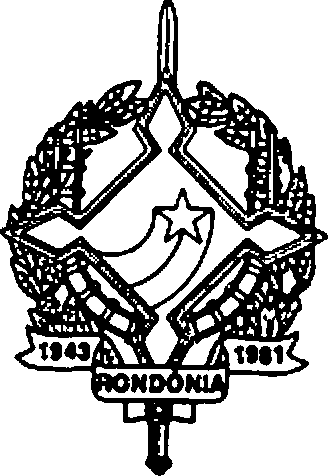 DECRETO Nº 2 096	DE	03	DEMaio	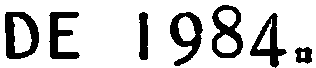 O GOVER NADOR DO ESTADO DE RONDÔNI A, nouso de suas atr i bu i çes l ega i s,DECRETA:Arta I º - F i ca a l terada a Programaço das Quotas Tr i mestrais no Orçamento V i gent		da Secretar i a de Estado do I nter i or e Justi ça,	est bel ec i da pel o Decreto Nº 1 .800 de 28 de dezembro 1 de 1 983, conforme d i scr i m i naço:TR I MESTRE374.31 5.000,00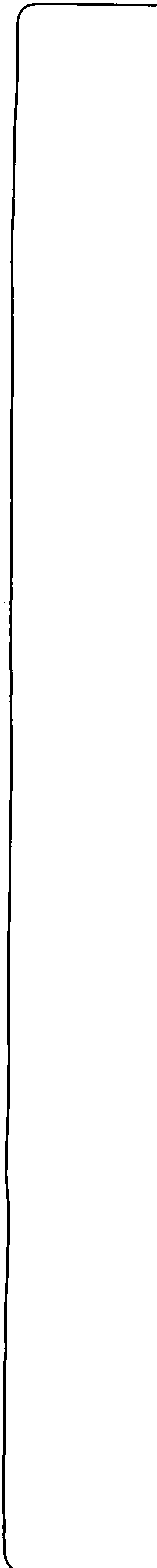 ,Art . 22 - Este Decreto entrara em v i -gor na data de sua pub l i caçoª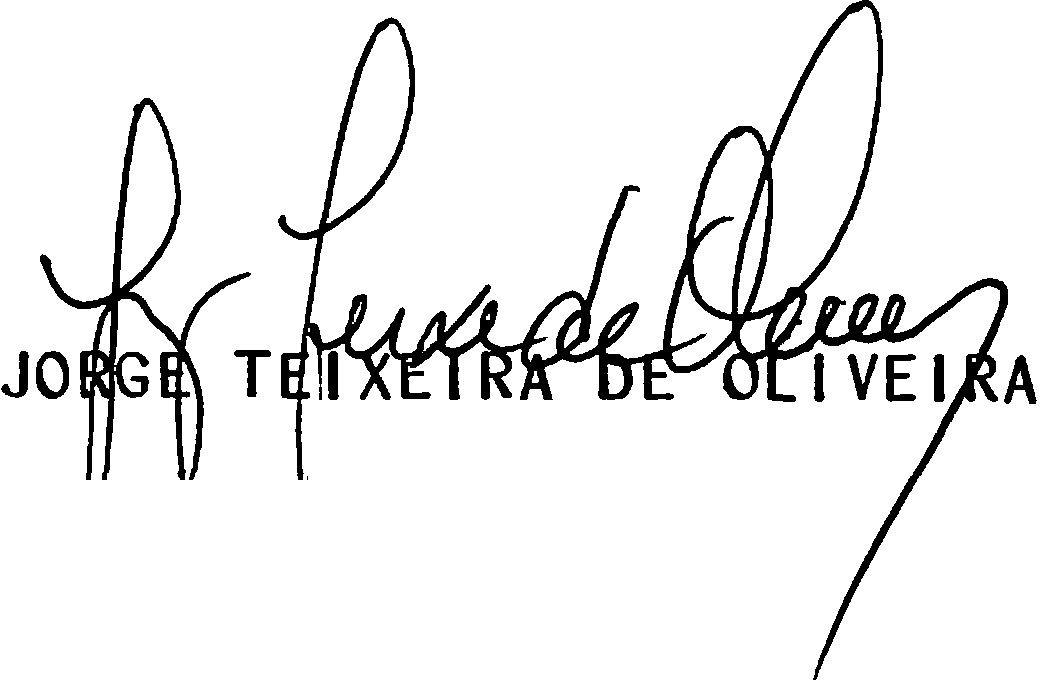 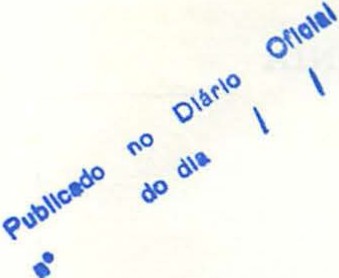 \\·,	...\\'\.\1 1TR 1 MESTR E235.71 2.000,001 1 1TR 1 MESTRE8411 835.000,00I VTR I M ESTR E68.557.000,00TOTAL763.41 9a 000,00